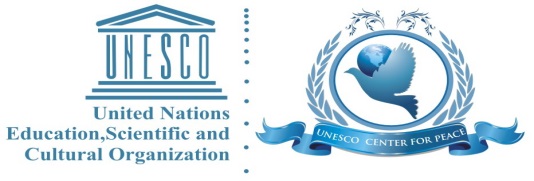 UNESCO Center for Peace Nelson Mandela Day Multimedia Competition Submission formName: ________________________________________		  Age: _______________Address:  ___________________________________________________________________City: _____________________________	State:___________	 Zip:_________________Phone: (Home)______________________(Mobile)_________________________________E-mail: ___________________________________ Artwork title: _______________________________________________________________Medium: __________________________________Briefly explain your piece of art and its relevance to Mandela Day (100 words or less):______________________________________________________________________________________________________________________________________________________________________________________________________________________________________________________________________________________________________________________________________________________________________________________________________________________________________________________________________________________________________________________________________________________________________________________________________________________________________________________________________________________________________________________________________________________________________________Please attach the necessary files along with the completed submission and release forms when emailing your entry to mandeladay@unescousa.org. Include (First name, last name)Nelson Mandela Multimedia Competition 2015 in the subject line of the email.Nelson Mandela Day Competition Release formI hereby grant permission for my artwork to be displayed by UNESCO Center for Peace and USFUCA prior to and during and after the Nelson Mandela Day Celebration on July 18th, 2015. Furthermore, I consent to the publication, exhibition or reproduction of any such material to be used for public relations, news articles or telecasts, education, advertising, research, inclusion on the Center’s or USFUCA’s website, fundraising or any other purpose. I also consent that I will not seek compensation for my artwork.I personally assume responsibility for my artwork and release UNESCO Center for Peace, USFUCA, and their employees from loss or damage to my property. Signature: ____________________________________________ Date: _________________Parent/Guardian Signature: _____________________________________ Date: __________